               THE 31st INTERNATIONAL BADMINTON           CUP 2016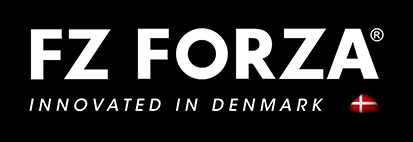                                           YOUTH TEAMS TOURNAMENTNamed Entry FormTeam: ………………………………………………………………PlayersCoachesDate: …………………………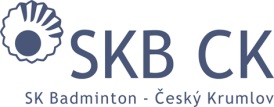 _______________________________________         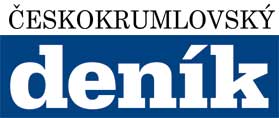 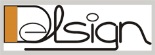 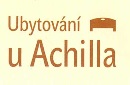 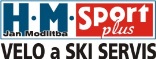 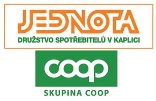 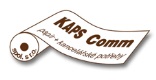 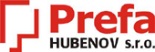 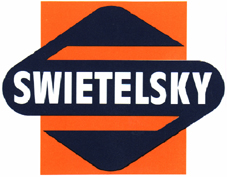 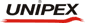 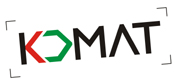 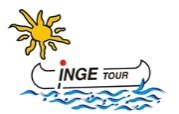 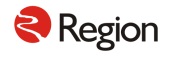 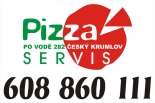 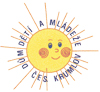 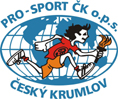 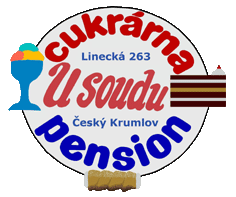 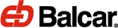 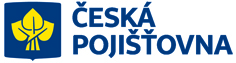 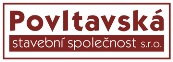            SignatureNameSurnameBornMale/FemaleNameSurnameMale/Female